Письмо №1283 от 03 декабря 2022 годаО подключении к профильному электронному порталу БИБЛИОШКОЛА                                                                      Руководителям ОО  В соответствии с письмом ДИРО №977/22 от 02.12.2022г. МКУ «Управление образования» доводит до вашего сведения, что ИД «Директ-Медиа» предлагает оформить подписку к электронно-библиотечной системе (ЭБС) «БИБЛИОШКОЛА» (https://www.biblioschool.ru/)  и к электронно-библиотечной системе (ЭБС) «Университетская библиотека онлайн» (https://www.biblioclub.ru/).          Принимая во внимание растущие потребности образования в современных информационных разработках, ООО  «Директ-Медиа» предлагает подключиться к профильному электронному порталу БИБЛИОШКОЛА. Подробная информация в приложении.Приложение: в электронном видеНачальник МКУ«Управление образования»:                                                            Х.ИсаеваИсп. Магомедова У.К.Тел. 8 (903) 482 57-46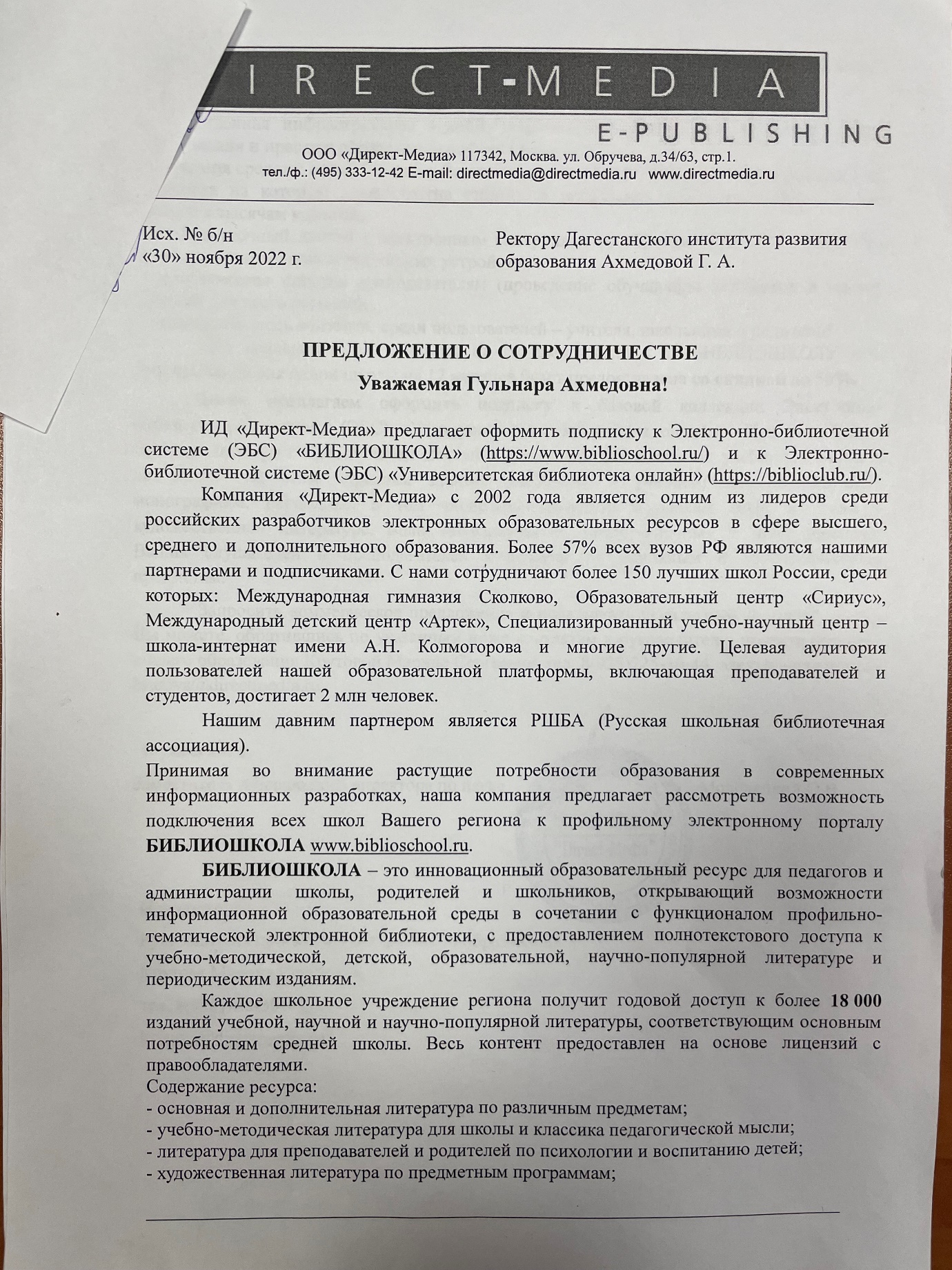 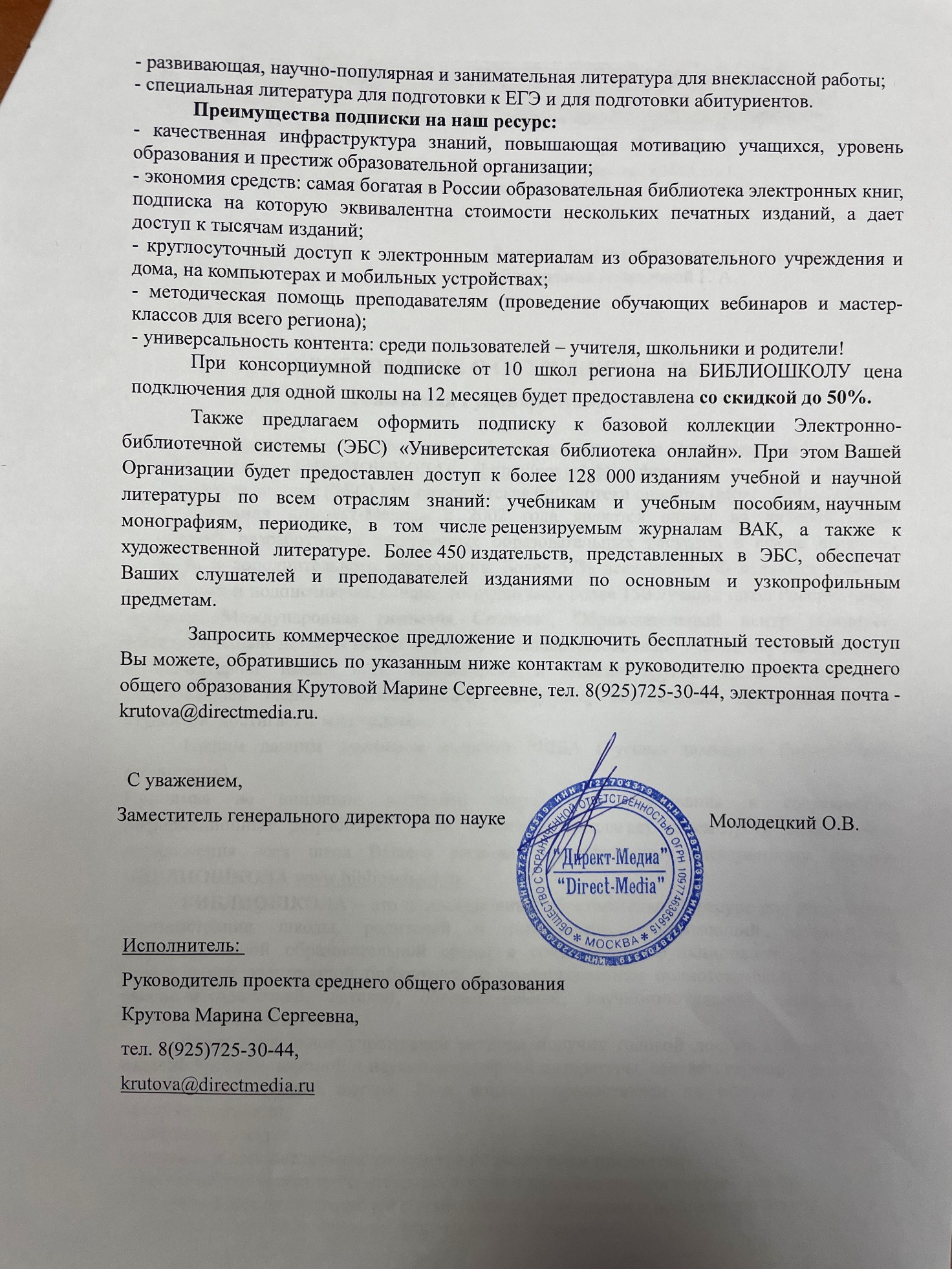 